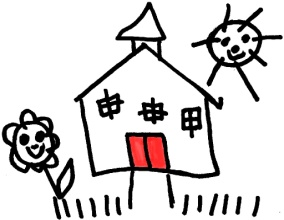                                  APPLICATION FOR ENROLLMENT                                                                                                                                                                                                                                      Date Received:__________Child’s Name:  ________________________________DOB:  _________________                  OH Date:______________                                                                                                                                                                                                App Fee:  ______________ Parent(s) Name(s):  __________________________________________________                  Reg. Fee: ______________                                                                                                                                                                                                Schedule:______________Address:  __________________________________________________________                Telephone Number(s):_____________________Email address_____________________________Fees:Returning Families:   $55 combined application and registration fee.  Non refundable.New Applicants: $20 Application fee due w/application. Non refundable.  $50 Registration fee due when schedule is confirmed. Non refundable.*Lunch Bunch: Noon-1pm, available Monday through Friday, $10 per day as drop in or all year.Please send application and applicable fee to our address above.  Please call or email with any questions.  THANKSPlease “X” the desired daysPreschool  Program9 am – noonArrival time:8:45 – 9:00Extended DayNoon – 4 pmFull year commitment onlyEarly Arrival7:30 – 8:45 Free with yearly Extended Day(Fee if no ext day)Lunch BunchNoon – 1:00All Year* commitmentMondayTuesdayWednesdayThursdayFriday